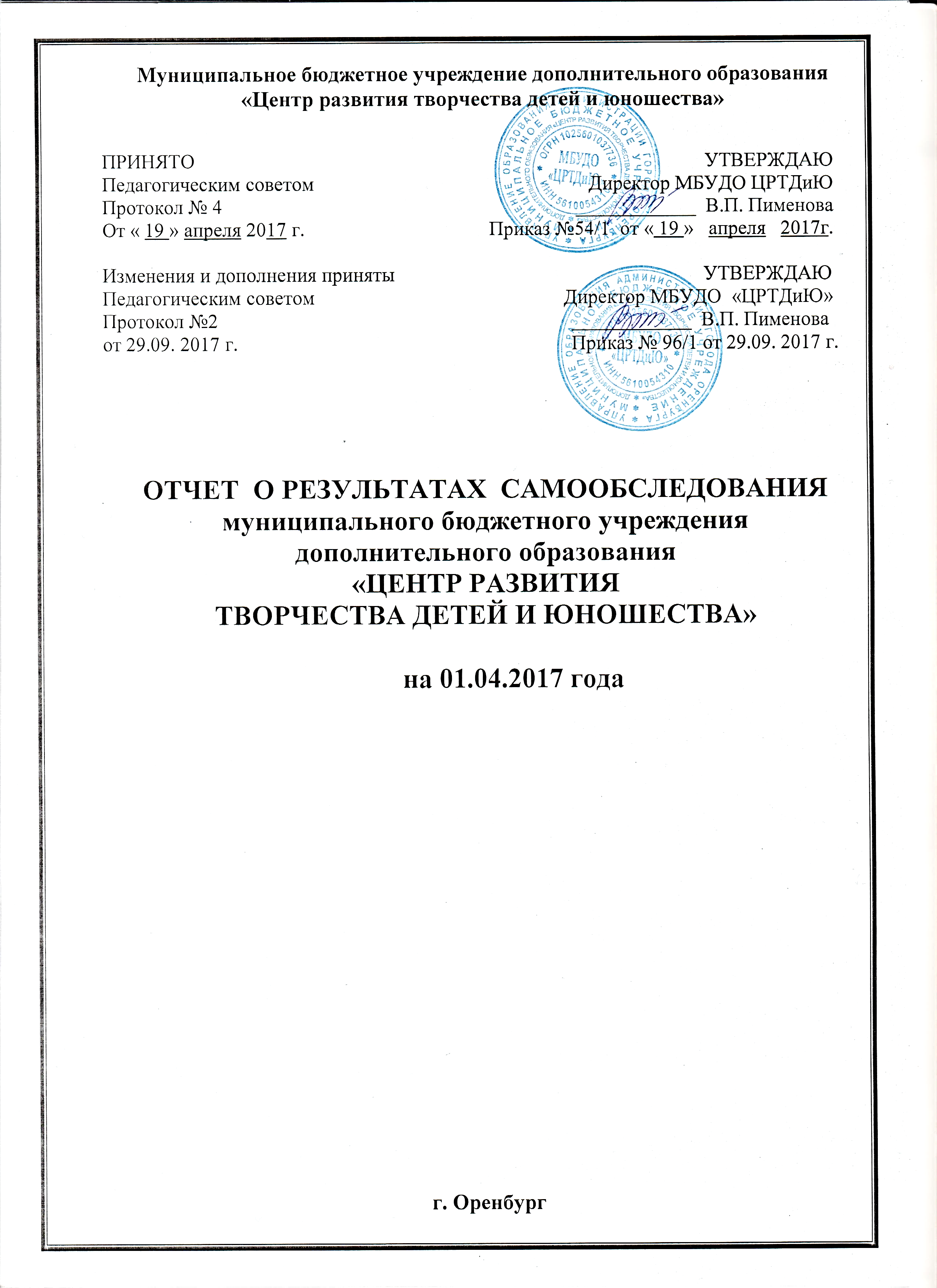 СОДЕРЖАНИЕРАЗДЕЛ 1.  АНАЛИТИЧЕСКАЯ ЧАСТЬ1.  Оценка образовательной деятельности 2.  Оценка системы управления образовательной организации3.  Оценка содержания и качества подготовки обучающихся 4.  Оценка организации образовательного процесса 5.  Оценка востребованности выпускников 6.  Оценка качества кадрового обеспечения образовательногопроцесса7.  Оценка учебно-методического обеспечения образовательногопроцесса8.  Оценка библиотечно-информационного обеспеченияобразовательного процесса9. Оценка материально-технического обеспечения образовательногопроцесса10.  Оценка функционирования внутренней системы оценки качестваобразованияРАЗДЕЛ 2.  ПОКАЗАТЕЛИ ДЕЯТЕЛЬНОСТИ ОБРАЗОВАТЕЛЬНОЙ ОРГАНИЗАЦИИРАЗДЕЛ 1. АНАЛИТИЧЕСКАЯ ЧАСТЬ.1.ОЦЕНКА ОБРАЗОВАТЕЛЬНОЙ ДЕЯТЕЛЬНОСТИОбщие сведения об образовательной организацииУстав организации соответствует требованиям Федерального закона «Об образовании в Российской Федерации». В МБУДО «Центр развития творчества детей и юношества» организация образовательного процесса, права и обязанности учащихся и работников регулируются локальными актами. МБУДО «ЦРТДиЮ» (далее по тексту – ЦРТДиЮ) является составной частью системы образования г. Оренбурга.Муниципальное бюджетное учреждение дополнительного образования «Центр развития творчества детей и юношества» (далее Центр) находится в Зауральной части города Оренбурга по адресу: ул. Центральная, д.13. Созданный в 1993 г. как «Центр технического творчества учащихся» и реорганизованный в «Центр развития творчества детей и юношества» в 1998 г., Центр является инновационным муниципальным учреждением дополнительного образования детей и юношества. Концептуальная модель «ЦРТДиЮ»Стратегическая цель учреждения: повышение качества, доступности и конкурентоспособности дополнительного образования ЦРТДиЮ в интересах обучающихся.2016–2017 учебный год – II этап развития ЦРТДиЮ в соответствии с Программой развития: коррекция и реализация структуры и содержания образования. Содержание этапа включает:1) - промежуточный анализ реализации концепции усовершенствованной модели МБУДО «ЦРТДиЮ» и корректировку программы ее развития;2) - диагностику качества инновационного образовательного процесса и корректировку деятельности всех участников образовательного процесса в соответствии с Программой развития МБУДО «ЦРТДиЮ».Ключевые точки развития: обновление технологий, обновление структуры, введение новых форм обучения (дистанционных, семейных, домашних).Цель на 2016-2017 учебный год: создание условий для эффективного развития ЦРТДиЮ, развития творческих способностей детей, удовлетворения их индивидуальных потребностей в интеллектуальном, нравственном и физическом совершенствовании, формирование демократических ценностных ориентиров на основе культурных и исторических традиций России и  родного Оренбургского края. Основными задачами Центра являются:1. обеспечение ребенку комфортности, эмоциональной среды, способствующей созданию «ситуации успеха» и обстановки развивающего обучения;2. компенсация потребностей детей в интересующих их видах и направлениях деятельности, ограниченно или вовсе не представленных в основном образовании;3. содействие выбору индивидуального образовательного маршрута (траектории продвижения по образовательным областям) и темпа его освоения.Участниками образовательного процесса являются дети в возрасте от 5 до 18 лет, их родители и педагогические работники:педагоги дополнительного образования;педагоги-организаторы;концертмейстеры.Направления деятельности Центра:1. Учебная деятельность:учебная деятельность многопрофильного Центра, которая осуществляется через функционирование детских объединений в соответствии с программами, утверждёнными на педагогическом совете; организационная деятельность, направленная на совершенствование содержания, форм, методов работы по развитию профессионального творчества;создание условий для разработки и внедрения различных программ (разноуровневых, интегрированных, авторских и пр.), анализ качества этих программ; анализ и систематизация педагогической деятельности (существующей и формирующейся) с учетом территориальной, профильной специфики, категории детей, индивидуальной и коллективной деятельности;отдельным направлениям деятельности Центра является учебно-методическое, содержательное и информационное обеспечение летней оздоровительной компании;организация и методическая деятельность по разработке и внедрению форм массовых мероприятий, смотров, конкурсов, олимпиад, конференций, фестивалей;экспозиционная деятельность (проведение тематических, авторских и пр. выставок, смотров-конкурсов лучших работ учащихся педагогов учреждений дополнительного образования города)2. Информационно-методическая деятельность: обеспечение содержания образования педагогов дополнительного образования соответствующего профиля в соответствии с целями и задачами деятельности;разработка педагогами совместно с научными руководителями личных проектов реализации личностно–профессиональных притязаний. Подобные проекты являются основой профессионального роста, самообразования педагогов, средством формирования их профессиональной мобильности;разработка, апробация и внедрение новых образовательных технологий обучения, в том числе здоровьесбергающих;совершенствование научно-методического обеспечения образовательного процесса на основе применения современных информационных технологий. Учебно-методическая деятельность ориентирована на потребности и интересы личности педагога в профессиональном росте и саморазвитии. Основа учебно-методической деятельности – разработка программ, методик и педагогических технологий, содержание которых определяется категорией и профессиональным уровнем педагогов.Организационно-правовое обеспечение образовательной деятельности.Организационно-правовую основу образовательной деятельности составляют: Федеральный закон «Об образовании в Российской Федерации» (29.12 2012 г. N 273-ФЗ), Конвенция о правах ребенка, Концепция развития дополнительного образования детей (утв.распоряжением Правительства РФ от 4 сентября 2014 г. № 1726-р),«Порядок организации и осуществления образовательной деятельности по дополнительным общеобразовательным программам» (приказ Минобрнауки России от 29.08.2013 N 1008),Стратегия развития воспитания в РФ на период до 2025 года (утв. распоряжением Правительства РФ от 29 мая 2015 г. N 996-р),Санитарно-эпидемиологические требования к устройству, содержанию и организации режима работы образовательных организаций дополнительного образования детей (СанПиН 2.4.4.3172-14, утв.постановлением Главного государственного санитарного врача РФ от 04.07.2014 N 41),Закон Оренбургской области «Об образовании в Оренбургской области» (от 06.09.2013 N 1698/506-V-ОЗ),Устав МБУДО «ЦРТДиЮ», лицензия на образовательную деятельность (№2417-2 от 01 февраля 2016), локальные акты.Характеристика уставных документов и текущей документацииЛокальные нормативные акты, регламентирующие деятельность учрежденияПриказы и распоряжения директора учреждения Коллективный договорТрудовой договор с работниками учреждения«Положение об общем собрании Учреждения».«Положение о Совете Учреждения». «Положение о Педагогическом совете».«Положение о внутрицентровском контроле».«Положение о творческом объединении».«Положение  об оформлении возникновения, приостановления и прекращения отношений между МБУДО «ЦРТДиЮ» и учащимися и (или)  их родителями (законными представителями) несовершеннолетних учащихся.«Правила приема обучающихся в МБУДО «ЦРТДиЮ»».«Положение о порядке и основаниях перевода, отчисления и восстановления обучающихся МБУДО «ЦРТДиЮ»». «Положение о правилах внутреннего распорядка для обучающихся МБУДО «ЦРТДиЮ»«Положение о структурном подразделении детский клуб «Чайка» МБУДО «ЦРТДиЮ»».«Положение о структурном подразделении детский клуб «Пионер» МБУДО «ЦРТДиЮ»».«Положение о структурном подразделении детский клуб «Исток» МБУДО «ЦРТДиЮ»».«Положение о структурном подразделении «Творческий отдел» МБУДО «ЦРТДиЮ»».«Положение о структурном подразделении «Социально-педагогический отдел» МБУДО «ЦРТДиЮ»».«Положение о структурном подразделении «Декоративно-прикладной отдел» МБУДО «ЦРТДиЮ»».«Положение о структурном подразделении «Спортивно-оздоровительный отдел» МБУДО «ЦРТДиЮ»».«Положение о режиме занятий  в МБУДО «ЦРТДиЮ»».«Положение о порядке формирования творческого объединения МБУДО «ЦРТДиЮ»».«Положение об открытом занятии в МБУДО «ЦРТДиЮ»».«Положение о мастер-классе в МБУДО «ЦРТДиЮ»».«Положение о порядке проведения самообследования  МБУДО «ЦРТДиЮ»».«Положение о порядке доступа педагогических работников  к  информационно-телекоммуникационным сетям и базам данных, учебным и методическим материалам, музейным фондам, материально-техническим средствам обеспечения образовательной деятельности.«Положение о языках образования в МБУДО «ЦРТДиЮ»».«Положение о порядке обучения по индивидуальному учебному плану, в том числе, ускоренное обучение, в пределах осваиваемой дополнительной общеобразовательной общеразвивающей программы МБУДО «ЦРТДиЮ»».«Положение о внутренней системе оценки качества образования МБУДО «ЦРТДиЮ».«Положение о портфолио индивидуальных достижений обучающихся».«Положение о формах, порядке и периодичности текущего контроля успеваемости, промежуточной и итоговой аттестации обучающихся МБУДО «ЦРТДиЮ»».«Положение о подведении итогов освоения дополнительной образовательной программы в МБУДО «ЦРТДиЮ»».  «Положение о документах, подтверждающих обучение в МБУДО «ЦРТДиЮ».«Положение о порядке оформления и выдачи сертификатов выпускника».«Положение об основных разделах системы оценивания МБУДО «ЦРТДиЮ»».«Положение о сетевой форме реализации дополнительных общеобразовательных программ в МБУДО «ЦРТДиЮ».«Положение об оздоровительном лагере с дневным пребыванием детей в МБУДО «ЦРТДиЮ»».«Положение о мероприятии».«Положение об аттестации педагогических работников с целью подтверждения соответствия занимаемой должности».«Положение об мерах по предупреждению и противодействию коррупции в МБУДО «ЦРТДиЮ»».«Положение о сайте МБУДО «ЦРТДиЮ»».«Примерный классификатор информации, несовместимой с задачами образования и воспитания».«Классификатор информации, распространение которой запрещено в соответствии с законодательством РФ».«Положение о стимулирующих выплатах педагогическим работникам МБУДО «ЦРТДиЮ»».«Положение об особенностях проведения приема поступающих детей с ограниченными возможностями здоровья».«Положение о порядке создания, организации работы, принятия решений комиссией по урегулированию споров между участниками образовательных отношений и их исполнения».«Правила внутреннего трудового распорядка».«Положение об особенностях режима рабочего времени и времени отдыха педагогических работников МБУДО «ЦРТДиЮ».Образовательный процесс в ЦРТДиЮ осуществляется посредством реализации дополнительных общеобразовательных программ. Перечень реализуемых программ на 2016 - 2017 учебный год утвержден Педагогическим советом ЦРТДиЮ (протокол № 1 от 28.08.2016  г.). Программы направлены на развитие личности ребенка и выстроены с учетом дифференцированного и индивидуального обучения, воспитания, развития детей и подростков. В ЦРТДиЮ занимаются учащиеся дошкольного, начального, среднего и старшего школьного возраста. Занятия проводятся как в одновозрастных, так и в разновозрастных группах. При формировании групп учитываются возрастные особенности детей.Учебный план ЦРТДиЮ на 2016 – 2017  учебный год – регламентирует организацию образовательного процесса, определяет количество часов на реализацию дополнительных общеобразовательных программ по изучаемым дисциплинам в неделю с указанием:уровня реализации программы и возраста;года обучения;направленности дополнительных общеобразовательных программ;учебных дисциплин включающих:а) инвариантную часть;б) вариативную часть;в) профессиональную ориентацию;количество педагогических часов.Характеристика дополнительных общеобразовательных программ.В 2016 – 2017 учебном году реализуются 52 дополнительные общеобразовательные общеразвивающие программы по 3 направленностям, охватывая разные возрастные категории (с 5 лет до 18 лет). Все программы утверждены на Педагогическом совете. Также реализуются 4 программы организации летнего отдыха.Все программы соответствуют требованиям к содержанию, структуре и оформлению дополнительных общеобразовательных программ. В каждой программе определены возраст обучающихся, срок обучения, этапы обучения, образовательные результаты. Наибольшее количество программ - художественной направленности (46,2 %).Сроки реализации дополнительных образовательных программПроводя анализ образовательных программ по критерию продолжительности их освоения, можно сделать вывод, что преобладают двухгодичные – 69,0 % и трехгодичные – 27,0%, что свидетельствует о хорошей сохранности контингента обучающихся.Программы инклюзивного образованияПрофессионально-ориентированные программы Программа для одарённых детейОценка:все ли программы соответствуют  программе деятельности - соответствуют;все ли программы утверждены- утверждены;наличие в программах обязательных позиций и структурных элементов - есть;достоинства и недостатки программ - программы утверждены, апробированы на практике, имеют внутренние и внешние рецензии, недостатки не выявлены;  методическая и дидактическая обеспеченность образовательных программ- в наличии.ВЫВОД. Образовательный процесс ЦРТДиЮ – специально организованная деятельность педагогов и учащихся, направленная на решение задач воспитания, обучения и развития личности. Цель образовательного процесса – создание условий для самовыражения, саморазвития и самоопределения учащихся.МБУДО «ЦРТДиЮ»» осуществляет свою деятельность в соответствии с действующим законодательством и нормативно - правовыми актами. Основные документы соответствуют установленным требованиям.Оценка образовательной деятельности:соответствие целям учреждения - соответствует; как и кем проводится анализ образовательного процесса – заместитель директора по УВР, заместитель директора по МР, руководители структурных подразделений, методисты.роль администрации, методических объединений, социальных заказчиков в отслеживании качества образовательного процесса и его коррекции – определяющая и контролирующая.реализуемые методы и технологии – личностно-ориентированные технологии.2. ОЦЕНКА СИСТЕМЫ УПРАВЛЕНИЯ ОБРАЗОВАТЕЛЬНОЙ ОРГАНИЗАЦИИМБУДО «ЦРТДиЮ» имеет четырехуровневую структуру управления (государственное, муниципальное, коллегиальное, административное), которая осуществляется в соответствии с законодательством Российской Федерации, Уставом ЦРТДиЮ, локальными актами. Органами государственного управления являются министерство образования и науки РФ, министерство образования Оренбургской области, муниципального управления – управление образования администрации г. Оренбурга. В рамках реализации «Программы развития» была разработана и действует модель организационной структуры управления инновационным развитием Центра, в которой представлены узловые аспекты эффективного управления ЦРТДиЮ (см. схему на след-щей стр.).Органы коллегиального управления ЦРТДиЮ - общее собрание МБУДО «ЦРТДиЮ», Педагогический совет, Профсоюзный комитет, Родительское собрание. Органами административного управления ЦРТДиЮ являются директор, заместители директора, руководители структурных подразделений. Система управления имеет нормативно-правовое обеспечение. Взаимодействие управленческих структур осуществляется на принципах социального партнерства.Педагогическим советом ЦРТДиЮ за период с 1 апреля 2016 г. по март 2017 г. было утверждено 52 единицы программно-методической продукции, разработанные педагогическими работниками Центра. На педагогических ЦРТДиЮ за отчетный период были рассмотрены вопросы:Итоги работы МБУДО «ЦРТДиЮ» в 2015-2016 учебном году (май 2016 г.).Оценка результативности работы педагогического коллектива за 2015-2016 учебный год. Перспективы развития учреждения в новом 2016-2017 учебном году» (август 2016г.);«Компетентностный и системно-деятельностный  подходы к реализации образовательной программы в профессиональной деятельности пдо в рамках новых требований к образовательным программам» (ноябрь 2016 г.);«Современные методы, приемы и способы контроля оценочной деятельности по организации учебного процесса в дополнительном образовании» (февраль 2017г.)В Центре также имеют определенные полномочия следующие коллегиальные органы:Аттестационная комиссия по оценке возможностей лиц, не имеющих специальной подготовки или стажа работы, которая рассматривает возможность приема на работу и назначения на соответствующие должности лиц, не имеющих специальной подготовки или стажа работы, установленных в профстандартах педагогов дополнительного образования и (или) в  разделе «Требования к квалификации» Единого квалификационного справочника должностей руководителей, специалистов и служащих (Приложение к приказу Министерства здравоохранения и социального развития Российской Федерации от 26 августа 2010г. № 761н), но обладающих достаточным практическим опытом и компетентностью, выполняющих качественно и в полном объеме возложенные на них должностные обязанностиПрофсоюзный комитет уполномочен:вносить предложения по установлению доплат и надбавок сотрудникам;контролировать состояние ОТ (охраны труда) и ТБ (техники безопасности) в учреждении;разбирать спорные вопросы на Комиссии по трудовым спорам.ВЫВОД. В учреждении создана система управления образовательной, методической и административно-хозяйственной деятельностью, позволяющая качественно выполнить муниципальное задание по предоставлению дополнительного образования обучающимся, что в свою очередь позволяет Центру с одной стороны, стабильно функционировать, с другой стороны – развиваться в условиях быстро идущих изменений. Оптимальные условия для эффективного образовательно-воспитательного процесса осуществляются через обеспечение выполнения правовых актов и нормативно-технических документов по созданию здоровых и безопасных условий труда в образовательном процессе.Организационная структура управления инновационным развитием Центра3. ОЦЕНКА СОДЕРЖАНИЯ И КАЧЕСТВА ПОДГОТОВКИ ОБУЧАЮЩИХСЯСогласно ст.75 п.4 Федерального Закона РФ «Об образовании в Российской Федерации» (от 29 декабря 2012 г. N 273-ФЗ) содержание дополнительных общеобразовательных программ и сроки обучения по ним определяются самой программой, разработанной и утвержденной организацией, осуществляющей образовательную деятельность. Перечень образовательных услуг в ЦРТДиЮ на 2016 - 2017 учебный год разработан с учетом запроса учащихся и их родителей, социума, общества, государства.Сведения о количестве реализуемых дополнительных общеобразовательных программ, числе объединений, численности занимающихся в объединениях  по направлениям деятельности  (на 01.01.2017 г.)Для отслеживания результатов деятельности учащихся в творческих объединениях ЦРТДиЮ проводятся тестирование, контент-анализ творческих работ, отчетные концерты, контрольные работы, презентации, защита творческих проектов, выполнение контрольных нормативов, открытые занятия для педагогов и родителей, показательные выступления спортивных и танцевальных коллективов и др. На 01.04.2017 г. сохранность контингента учащихся составляет 98%, что является одним из показателей достаточно высокого уровня качества образовательных услуг в Центре.Сведения о сохранности детского контингентаОценка уровня усвоения учащимися дополнительных общеобразовательных программИзучение уровня освоения дополнительных общеобразовательных программ обучающимися в ЦРТДиЮ регламентируется «Положением о подведении итогов освоения дополнительной общеобразовательной программы в МБУДО «Центр развития творчества детей и юношества»». К каждой дополнительной общеобразовательной программе предусмотрен диагностический инструментарий, включающий контрольно-измерительные материалы, диагностические методики, различные способы обработки результатов, критерии оценивания знаний, умений и компетенций учащихся. По итогам сводного протокола определен следующий уровень освоения дополнительных общеобразовательных программ обучающимися МБУДО «ЦРТДиЮ»: высокий – 54,5%, средний – 41,5%, низкий – 7,0%. Из них по направленностям:художественная: высокий – 43,9%, средний – 49,3%, низкий – 8,8%.социально-педагогическое: высокий – 45,6%, средний – 49,8%, низкий – 7,6%;физкультурно-спортивное: высокий – 47,5%, средний – 47,6%, низкий – 4,9%;Система оценки усвоения обучающимися образовательных программсистема отслеживания качества подготовки обучающихся – уровень усвоения образовательных программ, степень результативности участия обучающихся  в конкурсах различного уровня; фиксация результатов выполнения образовательных программ - журналы, отчеты, протоколы; форма или методика оценки усвоения программ - разноуровневая; многообразие оценки, применение формализованных заданий типа тестов – разноуровневая  система; наличие общего подхода к составлению контролирующих материалов – четкие критерии качества исполнения заданий; разный уровень сложности материалов диагностики - есть.Оценка качества организации учебных занятий в МБУДО ЦРТДиЮЗанятия ведутся строго в соответствии с расписанием и календарно-тематическим планированием. Максимально допустимый объем недельной образовательной нагрузки, с учетом занятий в творческих объединениях, соответствует требованиям СанПиН. Количество занятий в день не превышает допустимой нормы. Перерывы между занятиями составляют 10-15 минут. Во время занятий проводятся физкультпаузы.Посещение и анализ занятий педагогов показал, что педагоги в целом владеют методикой организации и проведения занятий. Все занятия проводились на достаточно высоком уровне. Цели и задачи, определенные в программах, достигались. Занятия были разнообразны по содержанию, формам проведения - занятия-викторины, путешествия, заочные экскурсии, занятия-практикумы, и т.д., четко структурированы (организационный этап, основная часть (ход занятия), итог занятия).Усилия педагогов были направлены на создание развивающей, свободной, комфортной, доброжелательной, многообразной, располагающей к общению среды. Почти на каждом занятии использовался наглядный материал, помогающий сосредоточить внимание обучающихся на изучаемой теме. Педагоги были нацелены на повышение заинтересованности обучающихся в посещении детских объединений, для этого они использовали разнообразные формы работы с детьми (как традиционные методы, так и проблемные, поисковые, эвристические). Каждое занятие в рамках контроля (согласно графику открытых занятий и взаимопосещений) было проанализировано: выделены удачные моменты и недочеты, даны рекомендации разнообразить типы занятий, использовать нетрадиционные формы (деловые игры, конференции), более активно использовать материалы Интернета.Проверка сохранности контингента позволяет сделать вывод о том, что обучающиеся с интересом посещают занятия детских объединений. Численный состав обучающихся на занятиях соответствует списочному составу в журналах.Оценка документационного и программно-методического обеспеченияПри проверке документации педагогов дополнительного образования детских объединений были сделаны следующие выводы:педагоги ведут документацию (журналы, краткий план-схему занятия, личные дела обучающихся, портфолио и т.д.) в соответствии с требованиями;каждый педагог имеет утвержденную приказом директора дополнительную образовательную программу, календарно-тематический план;план воспитательной работы;   методическое обеспечение по программе соответствует изучаемым темам и возрастному составу обучающихся детского объединения;методическое обеспечение по программе включает: разработки занятий, презентационный материал к занятиям, дидактический и наглядный материал, а также соответствующую литературу. По итогам контроля было выявлено, что в МБУДО ЦРТДиЮ учебная документация образовательного процесса ведется в соответствии с предъявляемыми требованиями.В целях проверки программно-методического обеспечения МБУДО ЦРТДиЮ в течение учебного года проанализировано соответствие реализуемых дополнительных общеобразовательных программ учебному плану, а также выполнение санитарно-гигиенических норм СанПиН и планов профилактической работы по предупреждению травматизма обучающихся в детских творческих объединениях.Программно-методическое обеспечение МБУДО ЦРТДиЮ отвечает требованиям, предъявляемым к содержанию и оформлению дополнительных общеобразовательных программ, образовательным запросам и потребностям обучающихся и их родителей. Оценка профессиональной компетенции педагоговПедагогический мониторинг Центра осуществлялся в соответствии с нормативными правовыми документами федерального и локального уровней. Мониторинговые исследования качества образовательной деятельности и профессиональной компетенции педагогических кадров ЦРТДиЮ в 2016 - 2017 учебном году проводились по следующим показателям: практическая деятельность методистов и педагогов структурных подразделений; организация образовательного пространства; эффективность системы познавательного и воспитательного общения; взаимодействие и отношения педагогов и учащихся. По итогам мониторинговых исследований было выявлено следующее: педагогические кадры обладают достаточным уровнем педагогического и методического мастерства, имеют развитое педагогическое мышление, педагогический опыт, эффективно используют разнообразные методы и организационные формы обучения, владеют инновационными технологиями, творчески подходят к организации образовательного процесса. Уровень организации педагогической деятельности в ЦРТДиЮ по пятибалльной шкале можно оценить как высокий и выше среднего.В соответствии с планом внутреннего контроля в 2016-2017 уч. году проводилось изучение профессиональных затруднений педагогов в ЦРТДиЮ. Исследования, проведенные ранее, показали наличие значительного количества педагогов, которые испытывают затруднения в разработке дополнительных общеобразовательных программ и методических комплексов к ним (22%), в умении прогнозировать результаты своей деятельности и использовании методов диагностики развития личности (39%). В результате активизации работы по повышению профессионального мастерства педагогических работников (областные веб-семинары, практико-ориентированные семинары, мастер-классы, стажерские площадки, взаимопосещение занятий, консультирование и т.п.) в 2016 -2017 уч. году выявлено, что у большинства педагогов затруднения проявляются реже.По итогам мониторинговых исследований оценка качества организации образовательного процесса выглядит  следующим образом: организация образовательного процесса соответствует учебному плану, образовательным программам - высокая;внедряются новые формы и методы, средства активизации познавательной деятельности учащихся – достаточно высокая; организация самостоятельной и творческой работы детей и подростков на занятиях – достаточно высокая;ориентация образовательного процесса на практическую деятельность - высокая;информационная обеспеченность образовательного процесса - удовлетворительная;методическая обеспеченность образовательного процесса – достаточно высокая;степень соответствия информационно-методического обеспечения образовательным программам - средняя;система оказания методической помощи педагогам, принятая в учреждении - высокая;обобщение и распространение передового педагогического опыта (семинары, творческие мастерские, мастер-классы, конференции, педсоветы, открытые занятия, публикации и т.п.) – достаточно высокая;обеспечение образовательного процесса техническими средствами – удовлетворительное. Характеристика массовых мероприятий.В соответствии с целью ЦРТДиЮ на 2016-2017 учебный год строилась воспитательная работа педагогов Центра и детских клубов по месту жительства.Основным назначением воспитательных мероприятий являлось: повышение качества образовательной и творческой деятельности учащихся, обеспечение творческого взаимодействия и общения детей, формирование качественного досуга.К началу учебного года были спланированы массовые мероприятия, связанные с календарными датами, городскими мероприятиями, плановыми выставками и конкурсами; намечены участники, организаторы и ответственные за все разделы работы.Массовые мероприятия подразделяются на:окружные и городские мероприятия;мероприятия для переменного состава детей и молодежи;мероприятия для учащихся  Центра и СОШ района и города.За отчетный период  в ЦРТДиЮ были проведены следующие мероприятия:Из окружных мероприятий следует отметить: торжественные мероприятия, посвященные Победе в ВОВ; концерт для участников ликвидации аварии в Чернобыле; праздничные поздравления ветеранов ВОВ на дому; концерты в домах престарелых, антикризисных Центрах; «Путь к мужеству» - мероприятие, посвященное памяти о россиянах, исполнявших служебный долг за пределами России; «Героями не рождаются, ими становятся!» - концерт, посвященный Дню памяти погибших в Афганистане и других горячих точках; «День солидарности в борьбе с терроризмом» - встреча с представителями УМВД Оренбургской области; «Крым в моем сердце!» - мероприятие, посвященное воссоединению Крыма с Россией и др.Всего за год  было проведено 149 мероприятий  для учащихся Центра, школ Южного округа, детей-инвалидов и жителей района и города Оренбурга. Статус досуговых мероприятий (региональные, городские):В план воспитательной деятельности Центра с 2010 года включен раздел «Работа с трудными подростками», в котором запланирована и реализуется совместная работа с инспектором по делам несовершеннолетних, направленная на профилактику асоциального поведения подростков. Работа с трудными подросткамиВ 2016-2017 учебном году педагогами совместно с инспектором ПДН были проведены мероприятия по правовому воспитанию и профилактике детской наркомании, табакокурения, алкоголизма, суицида, безнадзорности: «Закон и ты» - познавательная программа для старшеклассников,«Твое здоровье в твоих руках» - акция по профилактике СПИДА; «Имею право!» - диспут по правам ребенка; «Быть здоровым – модно!» - спортивный праздник; «Всему свое время» - встреча со специалистом, беседа о ранних браках, «Меры предупредительного характера по предупреждению террористического акта. Правила обращения с пиротехникой» - познавательное мероприятие и др.В Центре был проведен ряд мероприятий, посвященных Году экологии в России.Например, была создана и поставлена экологическая сказка «Приключение в Эльфийском лесу», которая приняла участие в Детском фестивале искусств и в конкурсах «Театральная маска -2017» и «Радуга талантов» и дважды отмечена дипломами II и III степени.В ЦРТДиЮ огромное внимание уделяется формированию у обучающихся уважительного отношения к традициям, культуре и языку своего народа и других народов России, в рамках данного направления воспитательной работы был проведен фестиваль национальных культур -  «Судьба земли зависит от нас!» (на базе СОШ № 70), где приняли участие более 200 детей разных возрастных категорий, которые представляли культуру различных национальностей Оренбургской области.Основным показателем результативности работы педагогов с детьми являются достижения учащихся в конкурсах различного уровня. Наблюдается динамика увеличения количества победителей в городских, областных и Всероссийских конкурсах.Сведения об участии и результативности обучающихся в конкурсах за последние три годаДанные таблицы показывают положительную динамику результативности обучающихся за последние три года, видно, что педагоги Центра активно  привлекают обучающихся  к участию в конкурсах и выставках для выявления и поддержки творческих способностей каждого ребенка. Активность учащихся в конкурсном движении и их достижения во всероссийских, областных и городских конкурсах и фестивалях являются показателем высокого качества предоставляемых МБУДО ЦРТДиЮ дополнительных образовательных услуг.Оценка работы учреждения в летний периодВ летний период МБУДО «ЦРТДиЮ» осуществлял следующую деятельность:работа лагерей дневного пребывания;культурно-массовые мероприятия (Праздники двора, День России и др.);работа объединений по дополнительным образовательным общеразвивающим  программам.При организации летнего отдыха 2016 года педагогическим коллективом ЦРТДиЮ было особое внимание уделено вопросам патриотического и духовного воспитания подрастающего поколения; пропаганде здорового образа жизни; развитию отдыха, оздоровления и занятости детей и подростков на системной основе; проведению экскурсий с целью изучения отечественной истории. В целях обеспечения содержательного отдыха учащихся в лагерях дневного пребывания детей была организована работа творческих объединений и спортивных секций, проведены массовые спортивные и досуговые мероприятия.В течение лета 2016 года педагогическим коллективом ЦРТДиЮ была организована работа лагерей дневного пребывания детей, где смогли оздоровиться, развить и совершенствовать свои творческие способности подростки с общим охватом 135 человек:- на базе ЦРТДиЮ -   лагерь «Сказочная феерия»;- на базе клуба «Чайка» - лагерь «Жизнь в многонациональной семье»;- на базе клуба «Исток» - лагерь «Растим патриотов России»;- на базе клуба «Пионер» - лагерь «Планета здоровья».Основные показатели позволяют оценить деятельность учреждения в летний период , как удовлетворительное.4. ОЦЕНКА  ОРГАНИЗАЦИИ УЧЕБНОГО ПРОЦЕССАВ 2016 – 2017  уч. году в соответствии с Приказом Минобрнауки России от 29.08.2013 N 1008 «Порядок организации и осуществления образовательной деятельности по дополнительным общеобразовательным программам» ЦРТДиЮ осуществляет обучение и воспитание детей в процессе реализации дополнительных общеобразовательных программ по следующим направленностям:физкультурно-спортивной;художественной;социально-педагогической. Режим работы ЦРТДиЮРежим работы ЦРТДиЮ с 8-00 до 20-00 часов. Занятия в творческих объединениях организуются в течение всей недели и проводятся согласно расписанию, которое составлено с учетом наиболее благоприятного режима труда и отдыха учащихся, и утверждено в начале учебного года директором МБУДО «ЦРТДиЮ». Перенос занятий или изменение расписания осуществляется по согласованию с администрацией и оформляется документально.Центр организует работу с учащимися в течение всего календарного года: 36 рабочих недель – проводятся занятия в объединениях, в летнее время – на базе Центра и клубов по месту жительства «Чайка», «Пионер», «Исток» - работают  лагеря дневного пребывания детей (1, 2 смены), реализуются краткосрочные общеобразовательные общеразвивающие программы.Таким образом, режим работы Центра позволяет детям заниматься в творческих объединениях как в первую, так и во вторую смену, а в период летних каникул желающие могут продолжить обучение в объединениях или отдохнуть в лагерях дневного пребывания.Обучающиеся и система работы с нимиКоличество обучающихся в учреждении: 2016-2017 учебный год: всего – 3340 человек;Локальный акты: «Положение о приеме обучающихся в МБУДО «ЦРТДиЮ»», «Положение о порядке и основаниях перевода, отчисления и восстановления обучающихся МБУДО «ЦРТДиЮ»». В ЦРТДиЮ действует 252 творческие группы, где занимаются 3340 человек в возрасте от 5 до 18 лет, в том числе учащиеся с ограниченными возможностями здоровья в возрасте от 5 до 7 лет. Наибольшее количество учащихся занимаются в объединениях социально-педагогического (41,5%) и художественного направлений (47,1%).Сведения о распределении детского контингента по направлениям образовательной деятельностиИзменения в численности детей объясняется сокращением числа объединений, где работали  педагоги – совместители.Краткая характеристика обучающихся и структура контингентаСведения о распределении обучающихся по годам обучения и возрастная характеристика детского коллектива:Распределение обучающихся по годам обучения(учет детей, занимающихся в одном объединении по форме 1-ДО)Возрастная характеристика детского коллектива(учет детей, занимающихся в нескольких объединении по форме 1-ДО)Среди обучающихся объединений  преобладают дети дошкольного и младшего школьного возраста, что объясняется сложившейся социальной ситуацией в микрорайоне: новое строительство высотных домов, приток молодых семей, увеличение числа учащихся начальных классов. Таким образом, ввиду сложившейся ситуации наибольшим спросом у родителей пользуются творческие объединения для данной категории детей, поэтому в связи с большим спросом, расширяется спектр образовательных услуг для детей дошкольного и младшего школьного возраста.Уменьшение количества детей старшего возраста настораживает, но, в то же время, у данных детей, наблюдается осознанное отношение к избранному виду деятельности и стремление к результативности, а также определяются первые пробы выбора будущей профессии.5. ОЦЕНКА ВОСТРЕБОВАННОСТИ ВЫПУСКНИКОВВыпускник Центра подразумевает под собой динамичную систему, которая постоянно изменяется, самосовершенствуется, наполняясь новым содержанием. А значит, образ выпускника – это не конечный результат, не итог в развитии личности, а тот базовый уровень, развитию и становлению которого должен максимально содействовать Центр.Образ выпускника складывается из пяти составляющих:– нравственный: проявление уважения к людям, их убеждениям, патриотических качеств, общая культура и интеллигентность;– познавательный: устойчивый интерес к познанию жизни;– коммуникативный: умение общаться, сопереживать, сочувствовать, проявлять внимание к другим;– художественный: эстетическая культура и восприимчивость к социальной среде, природе, культуре;– физический: устойчивое принятие здорового образа жизни как основы, желание беречь и дорожить своим здоровьем.Выпускник Центра – это творчески развитая, социально-ориентированная личность, способная к самореализации.За 24 года существования ЦРТДиЮ было много достойных выпускников:− Андакулов Юлиан Касымович, мастер спорта международного класса;- Дорохин Юрий, мастер спорта международного класса;− Мамедов Габил, мастер спорта международного класса;и др.Нынешние выпускники ЦРТДиЮ  не менее значимы, востребованы не только в городе Оренбурге, но и других городах страны в самых различных областях.На 01.04.2017 года по итогам 2016 года в зависимости от срока реализации  дополнительных общеобразовательных общеразвивающих программ:В этом учебном году в ЦРТДиЮ закончат  обучение  по  соответствующим дополнительным общеобразовательным общеразвивающим программам 1749  обучающихся. Полученные сертификаты дают старт ребенку в выборе профессии.Связи и контакты ЦРТДиЮ.Центр на протяжении многих лет успешно осуществляет сотрудничество с различными социальными институтами по реализации образовательных программ, в том числе:учреждениями системы образования: ОГПУИПКиППРО, ОГУ, ОДТДиМ, ДТДиМ, Центром подростков, Оренбургским филиалом Образовательного учреждения профсоюзов высшего образования «Академия труда и социальных отношений» и др.учреждениями других ведомств, общественными организациями: Центральной городской библиотекой им. Некрасова, Библиотечная информационная система №2, 8, Центром планирования семьи и репродукции, Центром профилактики инфекционных заболеваний и СПИД, управлением соцзащиты, родительской общественностью. Формы взаимодействия с семьей и общественностью:приглашение и участие родителей в праздничных мероприятиях Центра;участие родителей в образовательном процессе;проведение для родителей индивидуальных и групповых консультаций педагогов, психолога;с общеобразовательными школами № 6, 11, 35, 51, 60, 64, 65, 73, 76: организация совместных выставок, проведение экскурсий, проведение интеллектуально-досуговых мероприятий;с библиотеками города: организация тематических выставок, работа с библиотечными фондами;с отделом культуры: организация и проведение совместных выставок и концертов;с управлением социальной защиты населения: организация культурно-массовых мероприятий для различных слоев населения;с первичной организацией ВОИ «Хозяюшка» всероссийского общества инвалидов: организация благотворительных культурно-массовых мероприятий для инвалидов;с Комитетом по делам молодёжи: подготовка и проведение совместных мероприятий;с редакцией газеты «Вечерний Оренбург»: периодическое издание статей о деятельности ЦРТДиЮ.ВЫВОД. Деятельность учреждения осуществляется в рамках единого образовательногопространства с учреждениями социума и ориентирована на создание максимально благоприятных условий для развития индивидуальных интересов, склонностей, способностей детей, приобщение обучающихся к различным видам творческой деятельности. Все это поможет нашим выпускникам во взрослой жизни выбрать любимую профессию, найти свое место.Для достижения целей ДТДиМ много делает:-  работает над повышением профессиональной готовности руководителей и педагогов косуществлению инновационных изменений в системе дополнительного образования детей;- занимается разработкой вариативных моделей взаимодействия учреждения и других образовательных организаций, обеспечивающих качество предоставляемых детям образовательных услуг, возможность для реализации индивидуальных образовательных запросов;- создает инновационные образовательные программы, обеспечивающие современное качество  дополнительного  образования  детей  и  возможность  реализации индивидуальных образовательных запросов.6. ОЦЕНКА КАЧЕСТВА  КАДРОВОГО ОБЕСПЕЧЕНИЯ ОБРАЗОВАТЕЛЬНОГО ПРОЦЕССА.Главным стратегическим ресурсом в ЦРТДиЮ являются педагогические работники, от профессионализма которых качество образовательного процесса. Педагогический коллектив центра – это сплоченный коллектив единомышленников, имеющий реальный потенциал для осуществления образовательного процесса на достаточно высоком уровне и существенный опыт работы в системе дополнительного образования детей.  Качественный  и количественный состав педагогических работников отражен в таблицах:Кадровое обеспечение образовательного процессаАдминистративно-педагогический состав ЦРТДиЮОбразовательный ценз педагогических работниковКатегорийный ценз педагогического составаОбщее количество сотрудников ЦРТДиЮ: всего - 89 работников, из них 10 человек – руководящий состав, 54 человека –педагогические работники, 7 человек – учебно-вспомогательный персонал, 18  человек – технический персонал.Общее количество управленцев – 10: директор, заместитель директора по УВР, заместитель директора по МР, заместитель директора по АХР, 6 руководителей структурными подразделениями – 3 заведующих клубами «Исток», «Чайка», «Пионер», 3 заведующих отделами – творческим, общего и раннего развития, изо-деятельности и декоративно-прикладного творчества. 10 управленцев – это 11% от общего числа работников ЦРТДиЮ.Количество педагогических работников: – 54 человека, из них совместителей – 3 педагога дополнительного образования. 54 педагогических сотрудника – это 61% от общего числа работников ЦРТДиЮ.Участие педагогических работников ЦРТДиЮ в методических мероприятияхЗа отчетный период в ЦРТДиЮ было организовано и проведено  7 методических семинаров для педагогов и 11 методических объединений. Методические мероприятия, различные по форме и содержанию, дают возможность  педагогам повысить свое профессиональное мастерство без отрыва от основной образовательной деятельности. Регулярно проходят заседания МО в отделах по направлениям работы (5 отделов). Являясь стажерской площадкой, на базе ЦРТДиЮ регулярно проводятся веб-семинары, тематика которых освещает различные вопросы дополнительного образования.ВЫВОД.  Оценить кадровый потенциал можно следующим образом:состояние и динамика кадрового обеспечения образовательного процесса в целом – удовлетворительное;оценка кадрового обеспечения по направлениям образовательных программ – удовлетворительное.Большая  часть  педагогических  работникиов Центра  имеют  необходимую профессионально-педагогическую квалификацию, соответствующую требованиям тарифно-квалификационным характеристикам по каждой должности. Укреплению  кадровой  политики  способствует  продуманная,  кропотливая, целенаправленная работа по повышению квалификации специалистов, которая проектируется с учетом предъявляемых требований к специалисту, готовому к постоянному профессиональному росту, а также к социальной и профессиональной мобильности.В области кадровой политики необходимо:− усилить  мотивацию  и  методическую  поддержку  педагогических  работников, выходящих на аттестацию;− необходимо проводить «омоложение» коллектива посредством привлечения молодыхспециалистов, их материальной заинтересованности;− оказать  методическую  помощь  и  контроль  со  стороны  административно-управленческого аппарата профессиональному росту, повышению результативности и качества работы педагогов;− достойно оценивать результаты деятельности сотрудников путем их награждения очередными наградами.7. ОЦЕНКА УЧЕБНО-МЕТОДИЧЕСКОГО ОБЕСПЕЧЕНИЯ ОБРАЗОВАТЕЛЬНОГО ПРОЦЕССАКоординируют работу по программно-методическому и научно-методическому обеспечению образовательного процесса заместитель директора по методической работе и 2 методиста. За период с апреля 2016 г. по март 2017 г. проведено 4 заседания методического совета ЦРТДиЮ, на которых были рассмотрены дополнительные общеобразовательные программы. Также для педагогов  проведено свыше 120 консультаций.На базе ЦРТДиЮ проведено 3 ГМО разной направленности (для педагогов, педагогов-организаторов, заместителей директоров по МР и по УВР).Образовательный процесс в 2016 – 2017 учебном году был  подкреплен  методической продукцией, разработанной педагогами. Всего за прошедший период педагогами было разработано: методических разработок - 11, сценариев - 30, дидактических материалов разной направленности - 21.В рамках реализации мониторинга  качества образования разработаны и реализуются  диагностические карты к дополнительным общеобразовательным программам, методический паспорт педагога,   портфолио, анализ занятий. В целях повышения профессионального мастерства педагогических работников в отчетный период педагоги ЦРТДиЮ участвовали в городских, областных и Всероссийских педагогических конкурсах:ВЫВОД. В основу учебно-методического обеспечения ЦРТДиЮ положены основные положения Концепции развития дополнительного образования детей, где сформулированы основные направления ее реализации:- обеспечение доступности дополнительных общеобразовательных программ, преждевсего, предполагает формирование государственных механизмов обеспечения доступности (наоснове нормативного, методического, финансового обеспечения) и активное использование ресурсов дистанционных и интернет-технологий;- расширение спектра дополнительных общеобразовательных программ производитсяв направлении расширения спектра разноуровневых программ, программ, адаптированных к потребностям различных категорий детей, а также программ реализуемых в каникулярное время.8. ОЦЕНКА БИБЛИОТЕЧНО-ИНФОРМАЦИОННОГО ОБЕСПЕЧЕНИЯ ОБРАЗОВАТЕЛЬНОГО ПРОЦЕССАБиблиотечное обеспечение деятельности ЦРТДиЮ включает следующее: число книг – 2344; фонд учебников – 780; научно-педагогическая и методическая литература – 1498. Имеется потребность в обновлении книжного фонда.На сегодняшний день библиотечный фонд «ЦРТДиЮ» насчитывает 873 наименования научно-методической литературы. Библиотечный фонд пополняют такие журналы как: «Искусство в школе», «Дошкольное воспитание»,Научно-методический журнал «Внешкольник»,«Справочник руководителю дошкольного учреждения»,«Педагогическая диагностика», «Дополнительное образование и воспитание».Периодичность выпуска журналов – 4 раза в год.Библиотечный фонд «ЦРТДиЮ» подразделяется на следующие направления: изодеятельность, математика, эстетическое воспитание, здоровый образ жизни, музыкальное обучение, развитие речи, мониторинг образовательного процесса, правовое воспитание, патриотическое воспитание, психология, нравственное воспитание, основы безопасности жизнедеятельности. Каждая книга снабжена шифром, что облегчает доступ к ним сотрудников учреждения. В «ЦРТДиЮ» ведётся журнал регистрации и учёта книг, находящихся в пользовании сотрудников. Библиотечный фонд учреждения пополняется новинками педагогической и методической литературы, отражающими современное развитие системы дополнительного образования. Как показывает опыт работы, педагоги «ЦРТДиЮ» активно обращаются к педагогической и методической литературе при возникновении у них сложностей в организации учебного процесса.Также имеются электронно-информационные ресурсы по различной тематике – методическая литература, изобразительное искусство, хореография, музыкальное творчество, экологическое воспитание, художественная литература, декоративно-прикладное творчество, спорт и физическая культура, правила дорожного движения. Педагоги «ЦРТДиЮ» активно пользуются доступом к информационным ресурсам, благодаря чему повышается их профессиональная компетентность.Характеристика сайта «Центра развития творчества детей и юношества»Информационный сайт «ЦРТДиЮ» включает в себя следующие блоки сведений:сведения об образовательной организации;структура и органы управления образовательной организацией;раздел «документы»;локальные нормативные акты, в которых обозначены отличительные особенности работы «ЦРТДиЮ»;раздел «образование»;раздел «руководство и педагогический состав»;раздел «материально-техническое обеспечение и оснащённость образовательного процесса»;раздел «стипендии и иные виды материальной поддержки»;раздел «платные образовательные услуги»;раздел «финансово-хозяйственная деятельность»;раздел «вакантные места для приёма».Сайт «ЦРТДиЮ» снабжён картой-путеводителем по сайту, что облегчает процесс нахождения пользователем необходимой ему информацией.Сайт «ЦРТДиЮ» является подвижным, то есть своевременно пополняется новой информацией, что позволяет сотрудникам образовательной организации реагировать на происходящие перемены в области образования. Сайт также включает версию для слабовидящих, что в свою, очередь, облегчает доступ к нему людей с нарушениями зрения.ВЫВОД. Размещение информации об учреждении в СМИ, на сайте Центра способствовало    презентации  ЦРТДиЮ   как многопрофильной образовательной организации, представлению его основных направлений деятельности для населения, позиционированию передового опыта педагогической и административной работы, привлечению внимания органов местного самоуправления к актуальным проблемам образовательного процесса.9. ОЦЕНКА МАТЕРИАЛЬНО-ТЕХНИЧЕСКОГО  ОБЕСПЕЧЕНИЯ ОБРАЗОВАТЕЛЬНОГО ПРОЦЕССАМатериально-техническое и финансово-хозяйственное оснащение образовательного процесса осуществляется в соответствии с государственными и местными нормами и требованиями, в том числе в соответствии с федеральными государственными образовательными стандартами. Учебные аудитории и кабинеты оснащены необходимой мебелью, которая регулярно обновляется. Освещение и оборудование кабинетов соответствует современным требованиям и обеспечивает оптимальные условия для работы. Техническое оснащение представлено копировальными и компьютерными зонами с оргтехникой и полным компьютерным программным обеспечением.Техническое оснащение педагогического процессаПеред началом учебного года и в его течение в ЦРТДиЮ и филиалах велась работа по созданию условий, соответствующих современным требованиям пожарной безопасности, СанПин, техники безопасности, благоустройству помещений, оснащению кабинетов необходимой мебелью и оборудованием.В ЦРТДиЮ за отчетный период в согласно требованиям Роспотребнадзора, были установлены сплит-системы в количестве 6 штук, а в тамбуре на входе установлена тепловая завеса. Для удобства обучающихся и посетителей в фойе первого этажа были приобретены банкетки и диваны 3-х местные. Выполнен косметический ремонт в фойе 2 этажа, наклеены новые обои в фойе 3 этажа, оштукатурен и окрашен лестничный марш. Приобретены новые солнцезащитные жалюзи в фойе 2 этажа. На средства выделенные депутатом Законодательного Собрания О.Д.Димовым приобретена музыкальная аппаратура. Приобретена мебель для творческого отдела, мебель для вахты, приобретены ультрафиолетовые рециркуляторы воздуха. Также были закуплены спецодежда, спецобувь и средства индивидуальной защиты для технического персонала. В детском клубе «Пионер», благодаря  помощи депутата Законодательного собрания Оренбургской области А.С.Трубникова была отремонтирована кровля здания и приобретены столы ученические, к началу нового учебного года произведена внутренняя отделка кабинета  № 4 и коридоров. Приобретена мебель для учебных кабинетов, установлена входная противопожарная дверь, соответствующая всем требованиям и нормам. В детском клубе «Исток» в течение учебного года  велась работа по благоустройству помещений клуба и оснащению кабинетов необходимым оборудованием.  Приобрели телевизор, магнитофон, ультрафиолетовый рециркулятор воздуха, в учебные кабинеты приобрели шкафы-купе. Произвели ремонт кровли тамбура и косметический ремонт тамбура.  Все работы выполнялись в соответствии с  требованиями СанПиН. В детском клубе «Чайка» было улучшено материально–техническое оснащение: сделан косметический ремонт в учебных кабинетах и коридорах; установлены 2 пластиковых окна; заменены электросветильники; приобретены компьютер, шкаф-купе и для музея клуба установлен стенд и приобретена мебель.Вывод: в целом, материально-техническая оснащенность достаточна для эффективной организации образовательного процесса в ЦРТДиЮ. Она постоянно совершенствуется и развивается, в том числе с учетом обеспечения доступной среды для детей с ограниченными возможностями здоровья. Все помещения имеют централизованное отопление, горячее и холодное водоснабжение, искусственное освещение, оборудованы системой автоматической пожарной сигнализации.10. ОЦЕНКА ФУНКЦИОНИРОВАНИЯ ВНУТРЕННЕЙ СИСТЕМЫ ОЦЕНКИ КАЧЕСТВА ОБРАЗОВАНИЯОценка качества образования в «ЦРТДиЮ» осуществляется посредством внутренней системы оценки качества образования. Создана она для обеспечения контроля за качеством образования, совершенствования управления им, а также предоставления всем участникам образовательного процесса, общественности достоверной информации о качестве образования в учреждении. Контроль качества образовательного процесса в ЦРТДиЮ осуществляется в соответствии с Положением о внутрицентровском контроле образовательной деятельности  МБУДО «ЦРТДиЮ» и планом внутреннего контроля на 2016-2017 учебный год.Организационная структура, занимающаяся внутренней оценкой, экспертизой качества образования, включает в себя: − родительское собрание; − администрацию учреждения; − педагогический совет; − методический совет. В качестве источников данных для оценки качества образования используются: − мониторинговые исследования достижений обучающихся на разных ступенях обучения; − анализа творческих достижений обучающихся; − результаты промежуточной и итоговой аттестации обучающихся; − отчеты педагогических и руководящих работников; − проверка документации; − результаты статистических и социологических исследований; − система внутриучрежденческого контроля. Периодичность проведения оценки качества образования, субъекты оценочной деятельности устанавливаются в плане внутренней системы оценки качества образования. Гласность и открытость результатов оценки качества образования достиаются путем предоставления информации: − учредителю; − участникам образовательного процесса; − через размещение аналитических материалов, результатов оценки качества образования на официальном сайте МБУДО «ЦРТДиЮ». Основаниями для проведения контроля является: плановый контроль; аттестационные мероприятия; проверка состояния дел структурных подразделений; обращение физических и юридических лиц по поводу нарушений в области образования. Основные формы контроля - посещение учебных, открытых занятий, мероприятий, мастер-классов, презентация творческих отчѐтов, творческих работ учащихся, изучение и утверждение программ и т.п. ВЫВОД. Комплекс мероприятий в данном направлении позволяет констатировать, что широкий спектр образовательных программ на данный момент удовлетворяет образовательные потребности родителей и детей; педагогический мониторинг итогов освоения программ ведется во всех творческих объединениях; административный контроль (занятий, мероприятий, выполнения календарно-тематических планов, ведения журналов учета рабочего времени педагогов и др.) проводится в соответствии с планом внутреннего контроля. За отчетный период внутренний контроль был осуществлен по основным направлениям: нормативно-правовое обеспечение образовательной деятельности в структурных подразделениях ЦРТДиЮ, качество и эффективность, программно-методическое обеспечение образовательного процесса, качество ведения учебной документации.Нормативно-правовое обеспечение структурных подразделений в полной мере соответствует номенклатуре дел ЦРТДиЮ.ЗАКЛЮЧЕНИЕОбщие выводы по итогам анализа всех позицийОценку деятельности ЦРТДиЮ по реализации целей и задач, стоящих перед коллективом учреждения и закрепленных в Программе развития, можно признать удовлетворительной. Коллектив МБУДО «Центр развития творчества детей и юношества» уверенно решает задачи по обеспечению динамики развития учреждения, повышению его конкурентоспособности, увеличению привлекательности для потребителей.Сильные стороны деятельности учреждения:стремление к развитию и инновационной деятельности. Каждый год растёт число победителей и призеров из числа обучающихся ЦРТДиЮ;наличие команды единомышленников, разделяющих ценности и нормы учреждения, имеющие опыт преодоления кризисных ситуаций;сильный программно-методический ресурс; в основе образовательного процесса Центра лежит межличностное взаимодействие педагога и обучающегося. Дети  выносят главное из этого взаимодействия: что они нужны, значимы, что они способны добиться успеха; идет проверка и понимание жизненных ценностей, которые еще не сформировались, усваиваются навыки и потребности сознательного подчинения нормам, принятым в коллективе, обществе, навыки бесконфликтного общения. Слабые стороны учреждения:недостаточное финансирование тормозит развитие тех объединений, которые требуют больших материальных затрат;недостаточно условий (кадровых и методических) для организации работы с подростками;требует дальнейшего развития эффективность форм работы с родителями.Выявленные по результатам самообследования проблемы и пути их решенияДеятельность в выделенных аспектах позволит организовывать плодотворную работу педагогов дополнительного образования с обучающимися в разных направлениях; поможет развить способности детей и вместе с ними стремиться к совершенству, к достижению новых высот в личностном развитии каждого участника образовательно-воспитательного процесса.РАЗДЕЛ 2. ПОКАЗАТЕЛИ ДЕЯТЕЛЬНОСТИ ЦРТДиЮ НА 01.04.2017 года. 1Полное наименование образовательной организации в соответствии с УставомМуниципальное бюджетное учреждение дополнительного образования «Центр развития творчества детей и юношества2Юридический и фактический адрес460034, Оренбургская обл., г.Оренбург, ул. Центральная, дом 13 – главный корпус2Факс 8 (3532) 76-26-092Телефоны8 (3532) 76-26-09 8 (3532) 76-30-37(Центральная, 13)2Е – mailcentr_orenburg@mail.ru–главный корпус3Структурные подразделенияДетские клубы по месту жительства:460045, Оренбургская обл., г. Оренбург, ул. Беляевская, д.61, д. 63 – детский клуб «Чайка»;460021, Оренбургская обл., г. Оренбург, ул. Восточная, д.1а – детский клуб «Исток»;460040, Оренбургская обл., г. Оренбург, пр. Гагарина, д. 25 – детский клуб «Пионер»3Телефоны8 (3532) 71-74-70 (Беляевская, 61)8 (3532) 35-87-19 (Гагарина, 25)8 (3532) 33-42-18 (Восточная,1а)3Е – mailclub-istok@mail.ru (детский клуб «Исток»)pioneer.detskijklub@yandex.ru (детский клуб «Пионер»)detskiyklub.chayka@mail.ru (детский клуб «Чайка»)3Отделы по  направлениям  деятельности−	творческий;−	спортивной и культурно-массовой работы;−	ИЗО-деятельности и декоративно-прикладного творчества;−	общего и раннего развития4.УчредительУправление образования администрации г.ОренбургаНачальник управления образования - Н.А.Гордеева 4.Юридический адрес400000, г. Оренбург, ул. Кирова, д.444.Телефон (3532) 98-70-985Устав МБУДО «Центр развития творчества детей и юношества» утвержден Распоряжением управления образования администрации г. Оренбурга № 500  от 06.09.2013Лицензия №2417-2 от 01 февраля 2016 года серия 56Л01 № 0004385Устав МБУДО «Центр развития творчества детей и юношества» утвержден Распоряжением управления образования администрации г. Оренбурга № 500  от 06.09.2013Лицензия №2417-2 от 01 февраля 2016 года серия 56Л01 № 00043856Тип организации Бюджетное учреждение дополнительного образования.7Вид организацииЦентр8Категория организациипервая9Администрация организацииДиректор – В.П.ПименоваЗаместитель директора по УВР – Л.Я.ДаутоваЗаместитель директора по МР – Н.П.ПанченкоЗаместитель директора по АХР – М.Р.БелеваДокументналичиеСостояние, характеристика документаПримечаниеУставестьУтвержден Распоряжением управления образования администрации г. Оренбурга №500  от 06.09.2013Лицензия на дополнительное образование и платные образовательные услугиестьЛицензия №2417-2 от 01 февраля 2016 года серия 56Л01 №0004385на осуществление образовательной деятельностиПрограмма развитияестьНа 2015-2018 гг.Согласован с начальником  управления образования администрации г. Оренбурга 15.08.2014г.Принят на Педагогическом совете МБУДО «ЦРТДиЮ» (Протокол №1 от 29.08.2014г.)Учебный планестьСоставлен на 1 сентября 2016 г. с учетом реализуемых программ (внесены дополнения с 1 октября 2016 г. в связи с утверждением нового штатного расписания и тарификации)Штатное расписаниеестьНовое штатное расписание составлено 14.01.2016 г.Тарификационный списокестьОбновляется согласно учебному плану и наличию вакансий ежегодноПоложения о структурных подразделениях. естьПриняты на Педагогическом совете 28 августа 2015г. (Протокол №1 от 28.08.2015г.)Локальные нормативные акты, регламентирующие деятельность учрежденияестьПриняты на Педагогическом совете 28 августа 2015г. (Протокол №1 от 28.08.2015г.), на Общем собрании МБУДО ЦРТДиЮ 23 сентября 2015г.Должностные инструкции работников учрежденияестьПравила внутреннего трудового распорядкаестьПриняты на Педагогическом совете 28 августа 2015г. (Протокол №1 от 28.08.2015г.)Расписание занятийестьСоставлено согласно СанПиН 2.4.4.3172-14Журналы учета работы учебных групп (коллективов)естьПротоколы заседаний педагогических и методических советовестьДополнительные общеобразовательные общеразвивающие программы естьПриняты на Педагогическом совете 28 августа 2016г. (Протокол №1 от 28.08.2016г.)Планы работы учрежденияестьИнформационно-статистические и аналитические материалыесть№НаправленностьКоличество программ%1.Художественная2446,2%2.Социально-педагогическая2140,4%3.Физкультурно-спортивная713,4%ИТОГО:ИТОГО:52100%Срок реализацииКоличество%1 год24,0%2 года3669,0%3 года1427,0%наименование дополнительной общеобразовательной программыавторвозраст детейсрок реализации1 «Мягкая игрушка»Карпачёва Л.В.7-13 лет2 года2«Волшебный мир кожи»Багдасарян Ц.Д.9-14 лет2 года3«Калинушка» (ансамбль народной песни)Егорова О.А.7-15 лет3 годанаименование дополнительной общеобразовательной программыавторвозраст детейсрок реализации1«Мишки Тедди и их друзья»Гайша Н.Г.7-16 лет3 года2«Текстильный дизайн»Милохина Т.А.10-16 лет3 года3«Музыкальная шкатулка»Воропаева С.Н7-12 лет3 года4«Танцевальный мир»Воропаева Е.И.7-11 лет4 годанаименование дополнительной общеобразовательной программыавторвозраст детейсрок реализации1«Мишки Тедди и их друзья»Гайша Н.Г.7-16 лет3 годаДИРЕКТОРДИРЕКТОРДИРЕКТОРДИРЕКТОРДИРЕКТОРЗаместитель директорапо УВРЗаместитель директорапо УВРЗаместитель директорапо УВРЗаместитель директорапо УВРЗаместитель директорапо НМРЗаместитель директорапо НМРЗаместитель директорапо НМРЗаместитель директорапо НМРЗаместитель директорапо НМРЗаместитель директорапо АХЧЗаместитель директорапо АХЧЗаместитель директорапо АХЧЗаместитель директорапо АХЧЗаместитель директорапо АХЧЗаместитель директорапо АХЧХозяйственная службаХозяйственная службаХозяйственная службаМОПМОПМОПСовет выпускников ЦентраСовет выпускников ЦентраСовет выпускников ЦентраРодительский комитет«Союз родителей ЦРТДиЮ»Родительский комитет«Союз родителей ЦРТДиЮ»Родительский комитет«Союз родителей ЦРТДиЮ»Родительский комитет«Союз родителей ЦРТДиЮ»Методическая службаМетодическая службаМетодическая службаМетодическая службаЗаведующие отделамиЗаведующие отделамиЗаведующие отделамиЗаведующие клубами по месту жительстваЗаведующие клубами по месту жительстваЗаведующие клубами по месту жительстваЗаведующие клубами по месту жительстваЗаведующие клубами по месту жительстваСовет выпускников ЦентраСовет выпускников ЦентраСовет выпускников ЦентраРодительский комитет«Союз родителей ЦРТДиЮ»Родительский комитет«Союз родителей ЦРТДиЮ»Родительский комитет«Союз родителей ЦРТДиЮ»Родительский комитет«Союз родителей ЦРТДиЮ»Методическая службаМетодическая службаМетодическая службаМетодическая службаЗаведующие отделамиЗаведующие отделамиЗаведующие отделамиДетский клуб «Пионер»Детский клуб «Исток»Детский клуб «Исток»Детский клуб «Чайка»Детский клуб «Чайка»ОТДЕЛЫОТДЕЛЫОТДЕЛЫОТДЕЛЫОТДЕЛЫОТДЕЛЫОТДЕЛЫОТДЕЛЫОТДЕЛЫОТДЕЛЫОТДЕЛЫОТДЕЛЫОТДЕЛЫОТДЕЛЫОТДЕЛЫОТДЕЛЫОТДЕЛЫОТДЕЛЫОТДЕЛЫОТДЕЛЫОТДЕЛЫОТДЕЛЫСпортивно-оздоровительныйСпортивно-оздоровительныйСпортивно-оздоровительныйСпортивно-оздоровительныйСпортивно-оздоровительныйСоциально-педагогическийСоциально-педагогическийСоциально-педагогическийСоциально-педагогическийСоциально-педагогическийСоциально-педагогическийТворческийТворческийТворческийТворческийТворческийТворческийДекоративно-прикладнойДекоративно-прикладнойДекоративно-прикладнойДекоративно-прикладнойДекоративно-прикладнойПРИОРИТЕТНЫЕ НАПРАВЛЕНИЯ ИННОВАЦИОННОГО РАЗВИТИЯПРИОРИТЕТНЫЕ НАПРАВЛЕНИЯ ИННОВАЦИОННОГО РАЗВИТИЯПРИОРИТЕТНЫЕ НАПРАВЛЕНИЯ ИННОВАЦИОННОГО РАЗВИТИЯПРИОРИТЕТНЫЕ НАПРАВЛЕНИЯ ИННОВАЦИОННОГО РАЗВИТИЯПРИОРИТЕТНЫЕ НАПРАВЛЕНИЯ ИННОВАЦИОННОГО РАЗВИТИЯПРИОРИТЕТНЫЕ НАПРАВЛЕНИЯ ИННОВАЦИОННОГО РАЗВИТИЯПРИОРИТЕТНЫЕ НАПРАВЛЕНИЯ ИННОВАЦИОННОГО РАЗВИТИЯПРИОРИТЕТНЫЕ НАПРАВЛЕНИЯ ИННОВАЦИОННОГО РАЗВИТИЯПРИОРИТЕТНЫЕ НАПРАВЛЕНИЯ ИННОВАЦИОННОГО РАЗВИТИЯПРИОРИТЕТНЫЕ НАПРАВЛЕНИЯ ИННОВАЦИОННОГО РАЗВИТИЯПРИОРИТЕТНЫЕ НАПРАВЛЕНИЯ ИННОВАЦИОННОГО РАЗВИТИЯПРИОРИТЕТНЫЕ НАПРАВЛЕНИЯ ИННОВАЦИОННОГО РАЗВИТИЯПРИОРИТЕТНЫЕ НАПРАВЛЕНИЯ ИННОВАЦИОННОГО РАЗВИТИЯПРИОРИТЕТНЫЕ НАПРАВЛЕНИЯ ИННОВАЦИОННОГО РАЗВИТИЯПРИОРИТЕТНЫЕ НАПРАВЛЕНИЯ ИННОВАЦИОННОГО РАЗВИТИЯПРИОРИТЕТНЫЕ НАПРАВЛЕНИЯ ИННОВАЦИОННОГО РАЗВИТИЯПРИОРИТЕТНЫЕ НАПРАВЛЕНИЯ ИННОВАЦИОННОГО РАЗВИТИЯПРИОРИТЕТНЫЕ НАПРАВЛЕНИЯ ИННОВАЦИОННОГО РАЗВИТИЯПРИОРИТЕТНЫЕ НАПРАВЛЕНИЯ ИННОВАЦИОННОГО РАЗВИТИЯПРИОРИТЕТНЫЕ НАПРАВЛЕНИЯ ИННОВАЦИОННОГО РАЗВИТИЯПРИОРИТЕТНЫЕ НАПРАВЛЕНИЯ ИННОВАЦИОННОГО РАЗВИТИЯПРИОРИТЕТНЫЕ НАПРАВЛЕНИЯ ИННОВАЦИОННОГО РАЗВИТИЯЗДОРОВЬЕ– формирование у обучающихся основ здорового образа жизни;– создание здоровье сберегающего образовательного пространстваЗДОРОВЬЕ– формирование у обучающихся основ здорового образа жизни;– создание здоровье сберегающего образовательного пространстваЗДОРОВЬЕ– формирование у обучающихся основ здорового образа жизни;– создание здоровье сберегающего образовательного пространстваЗДОРОВЬЕ– формирование у обучающихся основ здорового образа жизни;– создание здоровье сберегающего образовательного пространстваЗДОРОВЬЕ– формирование у обучающихся основ здорового образа жизни;– создание здоровье сберегающего образовательного пространстваСЕМЬЯ– семейный досуг;– педагогическое просвещение родителей;– совместная деятельность педагогов с семьей по воспитанию детейСЕМЬЯ– семейный досуг;– педагогическое просвещение родителей;– совместная деятельность педагогов с семьей по воспитанию детейСЕМЬЯ– семейный досуг;– педагогическое просвещение родителей;– совместная деятельность педагогов с семьей по воспитанию детейСЕМЬЯ– семейный досуг;– педагогическое просвещение родителей;– совместная деятельность педагогов с семьей по воспитанию детейСЕМЬЯ– семейный досуг;– педагогическое просвещение родителей;– совместная деятельность педагогов с семьей по воспитанию детейСЕМЬЯ– семейный досуг;– педагогическое просвещение родителей;– совместная деятельность педагогов с семьей по воспитанию детейРОДИНА– воспитание бережного отношения к истории и культурному наследию народов России;– воспитание патриотов России, граждан правового, демократического государстваРОДИНА– воспитание бережного отношения к истории и культурному наследию народов России;– воспитание патриотов России, граждан правового, демократического государстваРОДИНА– воспитание бережного отношения к истории и культурному наследию народов России;– воспитание патриотов России, граждан правового, демократического государстваРОДИНА– воспитание бережного отношения к истории и культурному наследию народов России;– воспитание патриотов России, граждан правового, демократического государстваРОДИНА– воспитание бережного отношения к истории и культурному наследию народов России;– воспитание патриотов России, граждан правового, демократического государстваРОДИНА– воспитание бережного отношения к истории и культурному наследию народов России;– воспитание патриотов России, граждан правового, демократического государстваКУЛЬТУРА– развитие национальной культуры народов Оренбургской области;– воспитание культуры достоинства, взаимопонимания и взаимоуважения в поликультурном обществеКУЛЬТУРА– развитие национальной культуры народов Оренбургской области;– воспитание культуры достоинства, взаимопонимания и взаимоуважения в поликультурном обществеКУЛЬТУРА– развитие национальной культуры народов Оренбургской области;– воспитание культуры достоинства, взаимопонимания и взаимоуважения в поликультурном обществеКУЛЬТУРА– развитие национальной культуры народов Оренбургской области;– воспитание культуры достоинства, взаимопонимания и взаимоуважения в поликультурном обществеКУЛЬТУРА– развитие национальной культуры народов Оренбургской области;– воспитание культуры достоинства, взаимопонимания и взаимоуважения в поликультурном обществеИнновационный проект «Россия – активное долголетие «РАД»Инновационный проект «Россия – активное долголетие «РАД»Инновационный проект «Россия – активное долголетие «РАД»Инновационный проект «Россия – активное долголетие «РАД»Инновационный проект «Содружествопо-оренбургски»Инновационный проект «Содружествопо-оренбургски»Инновационный проект «Содружествопо-оренбургски»Инновационный проект «Содружествопо-оренбургски»Инновационный проект «Содружествопо-оренбургски»Инновационный проект «Выше радуги»Инновационный проект «Выше радуги»Инновационный проект «Выше радуги»Инновационный проект «Выше радуги»Инновационный проект «Выше радуги»Инновационный проект«Парад ремесел»Инновационный проект«Парад ремесел»Инновационный проект«Парад ремесел»Инновационный проект«Парад ремесел»Инновационный проект«Парад ремесел»Инновационный проект«Парад ремесел»Инновационный проект«Парад ремесел»ВсегоНаправления образовательной деятельностиНаправления образовательной деятельностиНаправления образовательной деятельностиВсегоФизкультурно-спортивноеХудожественноеСоциально-педагогическоеКол-во программ5272421Кол-во программ100%14,4%46,2%40,4%Кол-во объединений25228116108Кол-во объединений100%11,2%46%42,8%Кол-во занимающихся334038015751385Кол-во занимающихся100%11,4%47,1%41,5%Месяц, годКол-во учащихся по направлениям в 2015-2016 и 2016-2017 учебных годахКол-во учащихся по направлениям в 2015-2016 и 2016-2017 учебных годахКол-во учащихся по направлениям в 2015-2016 и 2016-2017 учебных годахКол-во учащихся по направлениям в 2015-2016 и 2016-2017 учебных годахМесяц, годФизкультурно-спортивноеХудожественноеСоциально-педагогическоеВсего учащихсяОктябрь 2015 г.192154817403480Май 2016 г.192157216453409%100%101,6%94,5%98,00%Октябрь 2016 г.380157513853340Март 2017 г.380152613853291%100%97%100%98,00%Направления  организации деятельностиФормы организации деятельностиКоличество мероприятийКоличество участниковДосугово-развлекательныеКонкурсные и игровые программы1144200Культурно-образовательныеПраздники, концерты412070ОздоровительныеСоревнования301450Активно-творческиеТворческие встречи23620БеседыБеседы, диспуты, круглые столы50970Другие направленияМастер-классы, конкурсы, фотовыставки, выставки27590Итого:Итого:2859900городскиерегиональныеучрежденческие1. Городской конкурс «Зимние семейные спортивные игры – 2017»;2. «Соревнования по военному триатлону» - городские состязания, посвященные Дню защитника Отечества;3. «Сила. Грация. Красота.» - городской фитнес фестиваль;4. «Чемпионат Европы по силовому многоборью» - среди детей среднего и старшего школьного возраста.1. Чемпионат Зауралья по кроссфиту;2. «Новые поэты России» - окружной конкурс чтецов3. «Музыкальная капель» - окружной вокальный конкурс149 мероприятий различных форм и направленийУчебный годКоличество мероприятий 2014 - 2015122015 - 2016172016 - 201724Уровень2013-2014 уч. год2013-2014 уч. год2013-2014 уч. год2013-2014 уч. год2014-2015 уч. год2014-2015 уч. год2014-2015 уч. год2014-2015 уч. год2015-2016 уч. год2015-2016 уч. год2015-2016 уч. год2015-2016 уч. годУровеньГородскойОбластнойВсероссийскийМеждународныйГородскойОбластнойВсероссийскийМеждународныйГородской Областной Всероссийский МеждународныйКоличество обучающихся, принявших участие в конкурсах, соревнованиях и т.д.25325964258742186666525219378Количество обучающихся, принявших участие в конкурсах, соревнованиях и т.д.Итого: 132Итого: 132Итого: 132Итого: 132Итого: 881Итого: 881Итого: 881Итого: 881Итого: 975Итого: 975Итого: 975Итого: 975Количество обучающихся, получивших результат в конкурсах, соревнованиях и т.д.22918893856227120515653914164Количество обучающихся, получивших результат в конкурсах, соревнованиях и т.д.Итого: 374Итого: 374Итого: 374Итого: 374Итого: 760Итого: 760Итого: 760Итого: 760Итого: 809Итого: 809Итого: 809Итого: 809Количество обучающихсяКоличество обучающихсяКоличество обучающихсяКоличество обучающихсяКоличество обучающихсяКоличество обучающихсяКоличество обучающихсяКоличество обучающихсяНаправления образовательной деятельности2014 –2015 учебный год2014 –2015 учебный год2015 – 2016учебный год2015 – 2016учебный год2015 – 2016учебный год2016 – 2017учебный год2016 – 2017учебный годНаправления образовательной деятельностиЧел.%Чел.%%Чел.%Художественное 144241,5%1548154844,5%157547,1%Социально-педагогическое 173950,0%1740174050,0%138541,5%Физкультурно-спортивное 2958,5%1921925,5%38011,4%Всего:3476100%34803480100%3340100%№ п/пПараметрыПараметрыКоличество учащихся по направлениямКоличество учащихся по направлениямКоличество учащихся по направлениямКоличество учащихся по направлениямКоличество учащихся по направлениям№ п/пПараметрыПараметрыВсего (человек)Относительная величина, в %Физкультурно-спортивноеХудожественноеСоциально-педагогическое1Численность учащихся (без учета  обучения в нескольких объединениях)(всего) 2967100%38014311156Из нихИз нихИз нихИз нихИз нихИз нихИз них1.1.1Распределение по годам обучения:1 год159154%1818465641.1.2Распределение по годам обучения:2 года130844%1315855921.1.3Распределение по годам обучения:3 года и более682%68Категория детей2014-20152014-20152015-20162015-20162016-20172016-2017Категория детейКол.%Кол.%Кол.%До 5 лет2527,241312--5-9 лет235067,622496423657010-14 лет661195701679223,715-18 лет1654,819661836,3Старше 18 лет481,4522--Всего:347610034801003340100Всего выпускников5 – 9 лет10 – 14 лет15 – 18 лет17491047592110педагогические работникипедагогические работникипедагогические работникивсегоштатныесовместители54513Распределение работников по должностям2014-2015 уч.год2015-2016 уч.год2016-2017 уч.годРуководящие работники101010Методист222Педагог дополнительного образования555548Концертмейстер 222Педагог-организатор222ИТОГО717164Образование2014-2015 уч.год2015-2016 уч.год2016-2017 уч.годвысшее485148среднее специальное211828начальное профессиональное220ИТОГО616154Категории2014-2015 уч.г.2015-2016 уч.г.2016-2017 уч.г.высшая1498первая394337соответствие занимаемой должности432не имеют категории1747ИТОГО746154наименование уровеньрезультатГОРОДСКОЙГОРОДСКОЙII городской конкурс художественного и декоративно-прикладного творчества «Край родной, навек любимый»диплом 1 степениГородская выставка авторской игрушки «Царство игрушек»3 диплома 1 степениГородская выставка декоративно-прикладного творчества «Мы творчеством своим всех удивим»диплом 1 степениГратификация за персональную выставку авторских игрушек «Ни дня без игрушки»благодарностьГородской конкурс «Гербом и флагом России горжусь»2 Диплома 1 степени, Диплом II степениГородская выставка «Чудеса своими руками»2 диплома I степени, 2 диплома II степениГородской вернисаж декоративно-прикладного искусства «Творенье детских рук прекрасно»5 дипломов I степени, диплом II степениГородская выставка изобразительного и декоративно-прикладного творчества «Радость творчества»2 диплома I степениГородской конкурс-фестиваль военно-патриотической песни «Долг. Честь. Родина»Диплом II степениIV Городской фестиваль театральных коллективов «Театральная маска 2017» Диплом I степениГородской конкурс народных промыслов «Таланты земли Оренбургской»Диплом I степениАктивное участие в мероприятиях по подготовке и проведению праздничного Дня города Оренбурга Администрации Южного округаБлагодарственное письмоКонкурс профессионального мастерства педагогов дополнительного образования «Сердце отдаю детям»Дипломы I и II степениОБЛАСТНОЙОБЛАСТНОЙОбластной конкурс тематических программ, проектов и научно-методических разработок в сфере организации отдыха и оздоровления детей, подростков и молодёжиДиплом 1 степениОбластной конкурс профессионального мастерства педагогов дополнительного образования «Сердце отдаю детям»Диплом 1 степениВСЕРОССИЙСКИЙВСЕРОССИЙСКИЙВсероссийский конкурс педагогических проектов2 диплома 1 степениВсероссийский творческий конкурс «Снеговичок-2016»диплом за участиеВсероссийский конкурс для детей и педагогов «Узнавай-ка»Диплом II степениВсероссийская сетевая акция «Библионочь-2016»БлагодарностьМЕЖДУНАРОДНЫЙМЕЖДУНАРОДНЫЙМеждународный конкурс декоративно-прикладного искусства «Обезьяна – символ года»диплом 3 степени№Фактический адрес зданий, строений, сооружений, помещений, территорийВид и назначение зданий, строений, сооружений, помещений, территорий (учебные, учебно-вспомогательные, подсобные административные и др.), общая S  (м2)Использо вание площадей1«Центр развития творчества детей и юношества»Адрес: 460034,г. Оренбург, ул. Центральная,  13.Трехэтажное учебно-административное здание для организации и ведения образовательного процесса  S = 1824 м2.90%2Детский клуб «Исток».Адрес: 460021,г. Оренбург,  ул. Восточная, 1аУчебно-административное приспособленное помещение S = 82,4м2.80%3Детский клуб «Пионер».Адрес: 460040, г. Оренбург, пр. Гагарина, 25.Учебно-административное  приспособленное помещениеS = 342, 3м2.85%4Детский клуб «Чайка».Адрес: 460045,г. Оренбург, ул. Беляевская, 61,   63Учебно-административное приспособленное помещениеS = 92, 2 м2. и S = 184, 8 м2.80%Компьютерные средства обученияКомпьютерные средства обученияКомпьютерные средства обученияКомпьютерные средства обучениянаименованиеколичество (ед.)наименованиеколичество (ед.)Компьютер (сист-мный блок, монитор)12Экран2Компьютер (сист-мный блок, монитор)12Телевизор2Ноутбук5Видеомагнитофон1Принтер7Видеокамера3Сканер2Сервер 1Копировальный аппарат1Музыкальная аппаратура 1Многофункциональное устройство6Web-камера1Интерактивная доска0Музыкальный центр4Проектор2Цифровой фотоаппарат1Средства связиСредства связиСредства связиСредства связиФакс (76-26-09)1Локальная сеть (начиная с 2-х единиц)1INTERNET кабельный1Адрес электронной почты centr_orenburg@mail.ruАдрес электронной почты centr_orenburg@mail.ruINTERNET Обычный модем0Адрес сайта          http://orencrt.ucoz.ru/Адрес сайта          http://orencrt.ucoz.ru/INTERNET Высокоскоростное соединение1Страницы (модули) сайта19 страницвыявленные проблемыпредполагаемые пути решения1Не все педагоги имеют высокий уровень педагогической подготовки в вопросах дополнительного образования.курсовая переподготовка по вопросам дополнительного образования детей;пополнение книжного фонда научно-методической и образовательной литературой;расширение локальной компьютерной сети для увеличения числа рабочих мест педагога (выход в сеть Интернет, работа с компьютером и т.д.).2Недостаточное материально-техническое оснащение образователь- ного процессаспонсорская помощь;повышение социальной активности и укрепление связи с учреждениями и организациями при проведении мероприятий.3Развитие интереса к занятиям в детских творческих объединенияхвыпуск рекламной продукции;проведение «Дня открытых дверей», презентаций;организация экскурсий по детским объединениям;организация показательных выставок;интеграция с ОО в области дополнительного образованияN п/п Показатели Единица измерения 1.Образовательная деятельность1.1 Общая численность учащихся, в том числе:3291 человек 1.1.1 Детей дошкольного возраста (3-7 лет) 1437 человек1.1.2 Детей младшего школьного возраста (7-11 лет)981 человек 1.1.3 Детей среднего школьного возраста (11-15 лет)779 человек 1.1.4 Детей старшего школьного возраста (15-17 лет)194 человека    1.2 Численность учащихся, обучающихся по образовательным программам по договорам об оказании платных образовательных услуг 73 человека1.3 Численность/удельный вес численности учащихся, занимающихся в 2 и более объединениях (кружках, секциях, клубах), в общей численности учащихся 373 человека/11,3%1.4 Численность/удельный вес численности учащихся с применением дистанционных образовательных технологий, электронного обучения, в общей численности учащихся 0 человек/0%1.5 Численность/удельный вес численности учащихся по образовательным программам для детей с выдающимися способностями, в общей численности учащихся 45 человек/1,4%1.6 Численность/удельный вес численности учащихся по образовательным программам, направленным на работу с детьми с особыми потребностями в образовании, в общей численности учащихся, в том числе:57 человек/ 1,8%1.6.1 Учащиеся с ограниченными возможностями здоровья 42 человека/1,3%1.6.2 Дети-сироты, дети, оставшиеся без попечения родителей 0 человек1.6.3 Дети-мигранты 15 человек/0,46%1.6.4 Дети, попавшие в трудную жизненную ситуацию 0 человек/0 %1.7 Численность/удельный вес численности учащихся, занимающихся учебно-исследовательской, проектной деятельностью, в общей численности учащихся 460 человек/13,7%1.8 Численность/удельный вес численности учащихся, принявших участие в массовых мероприятиях (конкурсы, соревнования, фестивали, конференции), в общей численности учащихся, в том числе:1184 человека/36%1.8.1 На муниципальном уровне 662 человека/56%1.8.2 На региональном уровне 68 человек/5,7%1.8.3 На межрегиональном уровне 12 человек/1%1.8.4 На федеральном уровне  256 человек/21,6 %1.8.5 На международном уровне 186 человек /15,7%1.9 Численность/удельный вес численности учащихся-победителей и призеров массовых мероприятий (конкурсы, соревнования, фестивали, конференции), в общей численности учащихся, в том числе:1006  человек/85%1.9.1 На муниципальном уровне 583человека /57,9 %1.9.2 На региональном уровне 48   человек/4,8%1.9.3 На межрегиональном уровне 8 человек/0,8%1.9.4 На федеральном уровне 230 человек/22,9%1.9.5 На международном уровне 137 человек/13,6%1.10 Численность/удельный вес численности учащихся, участвующих в образовательных и социальных проектах, в общей численности учащихся, в том числе:510 человек/15,5 %1.10.1 Муниципального уровня442 человека/13,4%1.10.2 Регионального уровня 0 человек/0%1.10.3 Межрегионального уровня 0 человек/0%1.10.4 Федерального уровня 52 человека/1,6 %1.10.5 Международного уровня 16 человек/0,5%1.11 Количество массовых мероприятий, проведенных образовательной организацией, в том числе:149 единиц1.11.1 На муниципальном уровне 149 единиц1.11.2 На региональном уровне 0 единиц 1.11.3 На межрегиональном уровне 0 единиц 1.11.4 На федеральном уровне 0 единиц 1.11.5 На международном уровне 0 единиц 1.12 Общая численность педагогических работников 52 человека1.13 Численность/удельный вес численности педагогических работников, имеющих высшее образование, в общей численности педагогических работников 31 человек/60%            1.14 Численность/удельный вес численности педагогических работников, имеющих высшее образование педагогической направленности (профиля), в общей численности педагогических работников  26 человек/50%1.15 Численность/удельный вес численности педагогических работников, имеющих среднее профессиональное образование, в общей численности педагогических работников 21 человек/40%1.16 Численность/удельный вес численности педагогических работников, имеющих среднее профессиональное образование педагогической направленности (профиля), в общей численности педагогических работников 21 человек/40 %1.17 Численность/удельный вес численности педагогических работников, которым по результатам аттестации присвоена квалификационная категория в общей численности педагогических работников, в том числе:42  человека/80,8%1.17.1 Высшая 8 человек/15,4%1.17.2 Первая 34 человека/65,4%1.18 Численность/удельный вес численности педагогических работников в общей численности педагогических работников, педагогический стаж работы которых составляет:1.18.1 До 5 лет 6 человек/11,5%1.18.2 Свыше 30 лет 26 человек/50%1.19 Численность/удельный вес численности педагогических работников в общей численности педагогических работников в возрасте до 30 лет 4 человека/7,7%1.20 Численность/удельный вес численности педагогических работников в общей численности педагогических работников в возрасте от 55 лет 8 человек/15,4%1.21 Численность/удельный вес численности педагогических и административно-хозяйственных работников, прошедших за последние 5 лет повышение квалификации/профессиональную переподготовку по профилю педагогической деятельности или иной осуществляемой в образовательной организации деятельности, в общей численности педагогических и административно-хозяйственных работников 59 человек/ 95%1.22 Численность/удельный вес численности специалистов, обеспечивающих методическую деятельность образовательной организации, в общей численности сотрудников образовательной организации 2 человека/2,3%         1.23 Количество публикаций, подготовленных педагогическими работниками образовательной организации:1.23.1 За 3 года 97 единиц1.23.2 За отчетный период 46 единиц 1.24 Наличие в организации дополнительного образования системы психолого-педагогической поддержки одаренных детей, иных групп детей, требующих повышенного педагогического внимания нет 2.Инфраструктура2.1 Количество компьютеров в расчете на одного учащегося 0 единиц 2.2 Количество помещений для осуществления образовательной деятельности, в том числе:42 единицы 2.2.1 Учебный класс 36 единиц 2.2.2 Лаборатория 0 единиц 2.2.3 Мастерская 2 единицы 2.2.4 Танцевальный класс 2 единицы 2.2.5 Спортивный зал 2 единицы 2.2.6 Бассейн 0 единиц 2.3 Количество помещений для организации досуговой деятельности учащихся, в том числе:5 единиц 2.3.1 Актовый зал 3 единицы 2.3.2 Концертный зал 0 единиц 2.3.3 Игровое помещение 2 единицы 2.4 Наличие загородных оздоровительных лагерей, баз отдыха нет 2.5 Наличие в образовательной организации системы электронного документооборота нет 2.6 Наличие читального зала библиотеки, в том числе:нет 2.6.1 С обеспечением возможности работы на стационарных компьютерах или использования переносных компьютеров нет 2.6.2 С медиатекойнет 2.6.3 Оснащенного средствами сканирования и распознавания текстов нет 2.6.4 С выходом в Интернет с компьютеров, расположенных в помещении библиотеки нет 2.6.5 С контролируемой распечаткой бумажных материалов нет 2.7 Численность/удельный вес численности учащихся, которым обеспечена возможность пользоваться широкополосным Интернетом (не менее 2 Мб/с), в общей численности учащихся 0 человек/0%